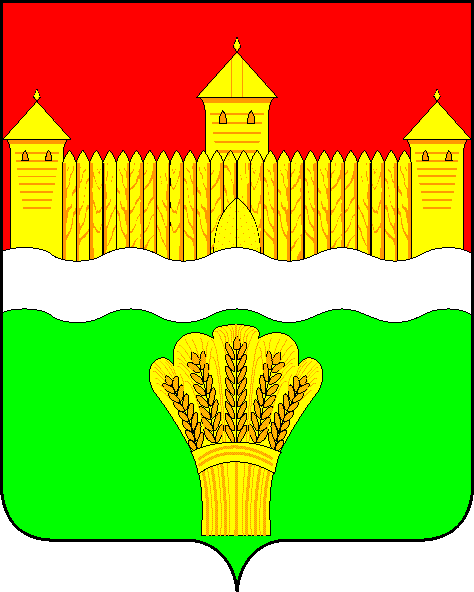 КЕМЕРОВСКАЯ ОБЛАСТЬ - КУЗБАСССОВЕТ НАРОДНЫХ ДЕПУТАТОВКЕМЕРОВСКОГО МУНИЦИПАЛЬНОГО ОКРУГАПЕРВОГО СОЗЫВАСЕССИЯ № 24Решениеот «11» июня 2021 г. № 398г. КемеровоО признании утратившими силу некоторых решений Совета народных депутатов Березовского сельского поселения Кемеровского муниципального района Кемеровской областиРуководствуясь   Федеральным законом от 06.10.2003 №131-ФЗ «Об общих принципах организации местного самоуправления в Российской Федерации», Законом Кемеровской области - Кузбасса от 28.06.2019              № 42-ОЗ «О внесении изменений Закон Кемеровской области «О статусе и границах муниципальных образований», Законом Кемеровской области – Кузбасса от 05 августа 2019 года № 68-ОЗ «О преобразовании муниципальных образований», решением Совета народных депутатов Кемеровского муниципального округа от 24.12.2019 № 17 «О правопреемстве органов местного самоуправления Кемеровского муниципального округа», решением Совета народных депутатов Кемеровского муниципального округа от 26.12.2019 № 31 «О ликвидации Советов народных депутатов сельских поселений как юридических лиц», Совет народных депутатов Кемеровского муниципального округаРЕШИЛ:1. Признать утратившими силу некоторые решения Совета народных депутатов Березовского сельского поселения Кемеровского муниципального района Кемеровской области согласно прилагаемому перечню.2. Опубликовать настоящее решение в газете «Заря» и разместить решение на официальном сайте Совета народных депутатов Кемеровского муниципального округа в информационно-коммуникационной сети «Интернет».3. Настоящее решение вступает в силу со дня его официального опубликования.4. Контроль за исполнением решения возложить на Левина Д.Г. – председателя комитета по местному самоуправлению, правопорядку и связям с общественностью. Председатель Совета народных депутатов Кемеровского муниципального округа                                      В.В. ХарлановичГлава округа                                                                                 М.В. КоляденкоПриложение 1к решению Совета народных депутатовКемеровского муниципального округаот «11» июня 2021 г. № 398ПЕРЕЧЕНЬутративших силу решений Совета народных депутатов Березовского сельского поселения Кемеровского муниципального района Кемеровской областиРешение Березовского сельского Совета народных депутатов от 01.12.2008 № 89 «Об утверждении Положения о бюджетном процессе в Берёзовском сельском поселении».Решение Березовского сельского Совета народных депутатов от 27.02.2009 № 98/3 «Об организации по сбору и вывозу твердых бытовых отходов и мусора на Березовской сельской территории».Решение Березовского сельского Совета народных депутатов от 27.02.2009 № 98/2 Об утверждении Положение «О порядке регистрации адресов в Березовской сельской территории».Решение Березовского сельского Совета народных депутатов от 27.02.2009 № 98/4 «О правотворческой инициативе граждан в Берёзовской сельской территории».Решение Березовского сельского Совета народных депутатов от27.02.2009 № 98/5 «Об охране и сохранении объектов культурного наследия (памятников истории и культуры) местного значения, расположенных на территории Берёзовской сельской территории».Решение Совета народных депутатов Березовского сельского поселения от 02.11.2011 № 52 «О внесении изменений и дополнений в решение № 39 от 28.07.2011 г. «Об установлении и введении на территории Березовского сельского поселения Кемеровского муниципального района налога на имущество».Решение Совета народных депутатов Березовского сельского поселения от 28.12.2011 № 66 «О внесении изменений и дополнений в установленный и введённый в действие на территории Березовского сельского поселения Кемеровского муниципального района земельного налога».Решение Совета народных депутатов Березовского сельского поселения от 30.03.2012 № 75 «О внесении изменений в решение Совета народных депутатов Березовского сельского поселения от 28.12.2011г. N 65 «О бюджете Березовского сельского поселения на 2012 год и на плановый период 2013 и 2014 годов».Решение Совета народных депутатов Березовского сельского поселения от 06.07.2012 № 84 «О передаче части полномочий Березовского сельского поселения Кемеровскому муниципальному району».Решение Совета народных депутатов Березовского сельского поселения от 27.07.2012 № 85 «Об утверждении Правил благоустройства и озеленения территории Березовского сельского поселения».Решение Совета народных депутатов Березовского сельского поселения от 27.07.2012 № 86 «Об утверждении Положения «Об организации сбора и вывоза бытовых отходов и мусора с территории муниципального образования «Березовское сельское поселение», на которой расположены жилые дома частного жилищного фонда».Решение Совета народных депутатов Березовского сельского поселения от 27.07.2013 87 «О внесении изменений в решение Совета народных депутатов Березовского сельского поселения от 28.12.2011г. № 65 «О бюджете Березовского сельского поселения на 2012 год и на плановый период 2013 и 2014 годов».Решение Совета народных депутатов Березовского сельского поселения от 17.08.2012 № 92 «О внесении изменений в решение Совета народных депутатов Березовского сельского поселения от 28.12.2011г. N 65 «О бюджете Березовского сельского поселения на 2012 год и на плановый период 2013 и 2014 годов».Решение Совета народных депутатов Березовского сельского поселения от 17.08.2012 № 97 «Об утверждении Порядка проведения антикоррупционной экспертизы нормативных правовых актов и проектов нормативных правовых актов Совета народных депутатов Березовского сельского поселения».Решение Совета народных депутатов Березовского сельского поселения от 31.05.2013 № 126 «Об исполнении бюджета с. Березово Березовского сельского поселения за 2012 год».Решение Совета народных депутатов Березовского сельского поселения от 28.06.2013 № 129 «Об утверждении порядка организации доступа к информации о деятельности совета народных депутатов Березовского сельского поселения».Решение Совета народных депутатов Березовского сельского поселения от 31.07.2013 № 136 «О внесении изменений в решение Совета народных депутатов Березовского сельского поселения от 25.12.2012г. № 117 «О бюджете Березовского сельского поселения на 2013 год и на плановый период 2014 и 2015 годов».Решение Совета народных депутатов Березовского сельского поселения от 29.11.2013 № 139 «О дорожном фонде Березовского сельского поселения».Решение Совета народных депутатов Березовского сельского поселения от 29.11.2013 № 140 «Об установлении земельного налога в Березовском сельском поселении».Решение Совета народных депутатов Березовского сельского поселения от 24.12.2013 № 147 «Об утверждении положения «О порядке организации и проведения публичных слушаний на территории Березовского сельского поселения».Решение Совета народных депутатов Березовского сельского поселения от 24.12.2013 № 148 «О порядке наименования (переименования) улиц, площадей, других муниципальных объектов и установке мемориальных досок в населенных пунктах Березовского сельского поселения».Решение Совета народных депутатов Березовского сельского поселения от 24.12.2013 № 149 «Об утверждении Порядка предоставления иных межбюджетных трансфертов из бюджета Березовского сельского поселения бюджету Кемеровского муниципального района на осуществление передаваемой части полномочий по решению вопросов местного значения Березовского сельского поселения».Решение Совета народных депутатов Березовского сельского поселения от 24.04.2014 № 158 «Об исполнении бюджета Березовского сельского поселения за 2013 год».Решение Совета народных депутатов Березовского сельского поселения от 24.04.2014 № 160 «О внесении изменений в решение Совета народных депутатов Березовского сельского поселения от 24 декабря 2013 г. № 145 «О бюджете Березовского сельского поселения на 2014 год и на плановый период 2015 и 2016 годов».Решение Совета народных депутатов Березовского сельского поселения от 14.07.2014 № 165 «О внесении изменений в решение Совета народных депутатов Березовского сельского поселения от 29.11.2013 № 140 «Об установлении земельного налога в Березовском сельском поселении».Решение Совета народных депутатов Березовского сельского поселения от 14.07.2014 № 166 «О внесении изменений в решение Совета народных депутатов Березовского сельского поселения от 24 декабря 2013 г. № 145 «О бюджете Березовского сельского поселения на 2014 год и на плановый период 2015 и 2016 годов».Решение Совета народных депутатов Березовского сельского поселения от 30.07.2014 № 168 «О внесении изменений в решение Совета народных депутатов Березовского сельского поселения от 24 декабря 2013 г. № 145 «О бюджете Березовского сельского поселения на 2014 год и на плановый период 2015 и 2016 годов».Решение Совета народных депутатов Березовского сельского поселения от 02.10.2014 № 173 «Об утверждении Положения о бюджетном процессе в Березовском сельском поселении».Решение Совета народных депутатов Березовского сельского поселения от 24.11.2014 № 181 «О внесении изменений в решение № 140 от 29 ноября 2013 г. «Об установлении земельного налога в Березовском сельском поселении».Решение Совета народных депутатов Березовского сельского поселения от 24.12.2014 № 186 «О бюджете Березовского сельского поселения на 2015 год и на плановый период 2016 и 2017 годов».Решение Совета народных депутатов Березовского сельского поселения от 24.12.2014 № 188 «Об утверждении порядка заключения соглашений о передаче осуществления части полномочий по решению вопросов местного значения органов местного самоуправления Березовского сельского поселения органам местного самоуправления Кемеровского муниципального района».Решение Совета народных депутатов Березовского сельского поселения от 06.02.2015 № 191 «Об определении схемы избирательных округов для выборов депутатов в Совет народных депутатов Березовского сельского поселения».Решение Совета народных депутатов Березовского сельского поселения от 29.04.2015 № 193 «Об исполнении бюджета Березовского сельского поселения за 2014 год».Решение Совета народных депутатов Березовского сельского поселения от 17.06.2015 № 200 «О внесении изменений в Решение Совета народных депутатов Березовского сельского поселения от 24.11.2014г. №181 «Об установлении земельного налога в Березовском сельском поселении».Решение Совета народных депутатов Березовского сельского поселения от 17.06.2015 № 201 «О назначении даты выборов депутатов Совета народных депутатов Березовского сельского поселения третьего созыва».Решение Совета народных депутатов Березовского сельского поселения от 23.11.2015 № 24 «Об установлении на территории Березовского сельского поселения Налога на имущество физических лиц».Решение Совета народных депутатов Березовского сельского поселения от 15.12.2015 № 26 «О внесении изменений в решение Совета народных депутатов Березовского сельского поселения от 24.11.2014г. № 181 «Об установлении земельного налога в Березовском сельском поселении».Решение Совета народных депутатов Березовского сельского поселения от 15.12.2015 № 27 «О принятии положения, о порядке проведения конкурса по отбору кандидатур на должность главы Березовского сельского поселения».Решение Совета народных депутатов Березовского сельского поселения от 29.12.2015 № 31 «Об утверждении Положения о порядке ведения реестра объектов муниципальной собственности Березовского сельского поселения».Решение Совета народных депутатов Березовского сельского поселения от 13.04.2016 № 35 «О внесении изменений в решение Совета народных депутатов Березовского сельского поселения от 15.12.2015 № 25 «Об утверждении положения о порядке проведения конкурса по отбору кандидатур на должность главы Березовского сельского поселения».Решение Совета народных депутатов Березовского сельского поселения от 13.04.2016 № 36 «Об исполнении бюджета Березовского сельского поселения за 2015 год».Решение Совета народных депутатов Березовского сельского поселения от 25.04.2016 № 38 «О создании комиссии Совета народных депутатов Березовского сельского поселения по контролю за достоверностью о сведений о доходах, расходах, об имуществе и обязательствах имущественного характера, предоставляемых депутатами Совета народных депутатов Березовского сельского поселения».Решение Совета народных депутатов Березовского сельского поселения от 25.04.2016 № 39 «Об утверждении Положения «О порядке представления сведений о доходах, расходах, об имуществе и обязательствах имущественного характера депутатами Совета народных депутатов Березовского сельского поселения».Решение Совета народных депутатов Березовского сельского поселения от 25.04.2016 № 40 «О внесении изменений в решение Совета народных депутатов Березовского сельского поселения №28 от 04.07.2011г. «О пенсиях за выслугу лет лицам, замещавшим муниципальные должности МО «Березовское сельское поселение» и муниципальных служащих Березовского сельского поселения».Решение Совета народных депутатов Березовского сельского поселения от 29.07.2016 № 43 «О внесении изменений в решение Совета народных депутатов Березовского сельского поселения от 29 декабря 2015 г. №30 «О бюджете Березовского сельского поселения на 2016 год» (второе чтение)».Решение Совета народных депутатов Березовского сельского поселения от 11.08.2016 № 47 «О внесении изменений в решение Совета народных депутатов Березовского сельского поселения от 29 декабря 2015 г. № 30 «О бюджете Березовского сельского поселения на 2016 год (второе чтение)».Решение Совета народных депутатов Березовского сельского поселения от 25.10.2016 № 48 «О принятии Положения о порядке назначения и проведения собраний граждан на территории Березовского сельского поселения».Решение Совета народных депутатов Березовского сельского поселения от 29.12.2016 № 59 «О внесении изменений в решение Совета народных депутатов Березовского сельского поселения от 29 декабря 2015 г. №30 «О бюджете Березовского сельского поселения на 2016 год» (второе чтение)».Решение Совета народных депутатов Березовского сельского поселения от 29.12.2016 № 60 «О порядке назначения и проведения опроса граждан в Березовском сельском поселении».Решение Совета народных депутатов Березовского сельского поселения от 18.05.2017 № 65 «О принятии Положения об оплате труда обслуживающего персонала органов местного самоуправления муниципального образования «Березовское сельское поселение» в новой редакции».Решение Совета народных депутатов Березовского сельского поселения от 30.08.2017 № 71 «Об установлении дополнительных оснований признания безнадежными к взысканию недоимки, задолженности по пеням и штрафам по местным налогам».Решение Совета народных депутатов Березовского сельского поселения от 30.08.2017 № 72 «Об утверждении Положения о порядке предоставления и рассмотрения ежегодного отчета главы Березовского сельского поселения о результатах деятельности».Решение Совета народных депутатов Березовского сельского поселения от 30.08.2017 № 73 «Об утверждении Положения о порядке реализации правотворческой инициативы граждан в Березовском сельском поселении».Решение Совета народных депутатов Березовского сельского поселения от 27.12.2017 № 89 «Об утверждении Положения о содержании мест захоронений и организации ритуальных услуг на территории Березовского сельского поселения».Решение Совета народных депутатов Березовского сельского поселения от 27.04.2018 № 94 «Об исполнении бюджета Березовского сельского поселения за 2017 год».Решение Совета народных депутатов Березовского сельского поселения от 27.04.2018 № 95 «Об утверждении Положения «О пенсиях за выслугу лет лицам, замещавшим муниципальные должности Березовского сельского поселения, и должности муниципальной службы Березовского сельского поселения».Решение Совета народных депутатов Березовского сельского поселения от 15.06.2018 № 98 «О внесении изменений в решение Совета народных депутатов Березовского сельского поселения от 23.11.2015г. № 24 «Об установлении на территории Березовского сельского поселения налога на имущество физических лиц».Решение Совета народных депутатов Березовского сельского поселения от 14.09.2018 № 101 «О внесении изменений в решение Совета народных депутатов Березовского сельского поселения № 173 от 02.10.14 «Об утверждении Положения о бюджетном процессе в Березовском сельском поселении».Решение Совета народных депутатов Березовского сельского поселения от 14.09.2018 № 104 «Об утверждении перечня муниципальных должностей муниципальной службы Администрации МО «Березовское сельского поселения», при назначении на которые граждане и при замещении которых муниципальные служащие Администрации МО «Березовского сельского поселения», обязаны представлять сведения о своих доходах, об имуществе и обязательствах имущественного характера, а также сведения о доходах, об имуществе и обязательствах имущественного характера своих супруги (супруга) и несовершеннолетних детей.».Решение Совета народных депутатов Березовского сельского поселения от 14.09.2018 № 106 «О внесении изменений в решение Совета народных депутатов Березовского сельского поселения от 24.12.2013 г. № 147 «Об утверждении положения «О порядке организации и проведения публичных слушаний на территории Березовского сельского поселения».Решение Совета народных депутатов Березовского сельского поселения от 15.11.2018 № 112 «О внесении изменений в решение Совета народных депутатов Березовского сельского поселения от 23.11.2015г. № 24 «Об установлении на территории Березовского сельского поселения налога на имущество физических лиц».Решение Совета народных депутатов Березовского сельского поселения от 05.12.2018 № 114 «О внесении изменений в Решение Совета народных депутатов Березовского сельского поселения от 26.12.2017 г. № 84 «О бюджете Березовского сельского поселения на 2018 и на плановый период 2019 и 2020 годов».Решение Совета народных депутатов Березовского сельского поселения от 26.12.2018 № 118 «О внесении изменений в Решение Совета народных депутатов Березовского сельского поселения от 26.12.2017 г. № 84 «О бюджете Березовского сельского поселения на 2018 и на плановый период 2019 и 2020 годов».Решение Совета народных депутатов Березовского сельского поселения от 26.12.2018 № 117 «О внесении изменений в решение Совета народных депутатов Березовского сельского поселения от 18 мая 2017г. № 68 «Об установлении земельного налога в Березовском сельском поселении».Решение Совета народных депутатов Березовского сельского поселения от 29.03.2019 № 122 «О внесении изменений в Решение Совета народных депутатов Березовского сельского поселения от 26.12.2018 г. № 116 «О бюджете Березовского сельского поселения на 2019 и на плановый период 2020 и 2021 годов».Решение Совета народных депутатов Березовского сельского поселения от 29.03.2019 № 123 «Об утверждении Положения об оплате труда и порядке предоставления дополнительных гарантий осуществления полномочий главы Березовского сельского поселения».Решение Совета народных депутатов Березовского сельского поселения от 29.03.2019 № 124 «О внесении изменений в решение Совета народных депутатов № 67 от 18.05.2017 «Об утверждении Положения об оплате труда муниципальных служащих муниципального образования «Березовское сельское поселение».Решение Совета народных депутатов Березовского сельского поселения от 29.03.2019 № 125 «О внесении изменений в решение Совета народных депутатов Березовского сельского поселения от 18.05.2017 № 66 «О принятии Положения об оплате труда работников, занимающих должности, не отнесенные к муниципальным должностям муниципальной службы, и осуществляющих техническое обеспечение деятельности органов местного самоуправления МО «Березовское сельское поселение».Решение Совета народных депутатов Березовского сельского поселения от 29.03.2019 № 126 «Об утверждении Положения «О порядке применения поощрений муниципальных служащих администрации Березовское сельского поселения».Решение Совета народных депутатов Березовского сельского поселения от 29.03.2019 № 127 «О внесении изменений в решение Совета народных депутатов Березовского сельского поселения № 143 от 29 ноября 2013 г. «Об утверждении структуры администрации Березовского сельского поселения».Решение Совета народных депутатов Березовского сельского поселения от 30.04.2019 № 129 «Об исполнении бюджета Березовского сельского поселения за 2018 год».Решение Совета народных депутатов Березовского сельского поселения от 30.04.2019 № 132 «О внесении изменений в Решение Совета народных депутатов Березовского сельского поселения от 26.12.2018 г. № 116 «О бюджете Березовского сельского поселения на 2019 и на плановый период 2020 и 2021 годов».Решение Совета народных депутатов Березовского сельского поселения от 28.06.2019 № 133 «О внесении изменений в Решение Совета народных депутатов Березовского сельского поселения от 26.12.2018 г. № 116 «О бюджете Березовского сельского поселения на 2019 и на плановый период 2020 и 2021 годов».